บันทึกข้อความ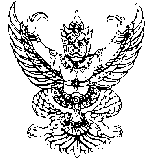 ส่วนราชการ	โรงเรียนนิยมศิลป์อนุสรณ์	   อ.วิเชียรบุรี   จ.เพชรบูรณ์ที่………………………………………………………..	      วันที่...................... เดือน......................................พ.ศ. ..............................เรื่อง	ขออนุญาตจัดหาพัสดุดำเนินงานตามโครงการแผนงานเรียน	ผู้อำนวยการโงเรียนนิยมศิลป์อนุสรณ์	ด้วยข้าพเจ้า................................................................................กลุ่มงาน...................................................................................ขออนุญาตจัดซื้อ – จ้างวัสดุดำเนินการตามโครงการ................................................................................................................................กิจกรรม.................................................................................................เพื่อใช้เป็น.....................................................................................................................................................................................................................................................................................................     อยู่ในแผนปฏิบัติราชการ หน้าที่..................... กิจกรรมที่...............	         โครงการใหม่          โครงการต่อเนื่องงบประมาณที่ได้รับ.................................... บาท  ขอใช้ครั้งนี้................................ บาท คงเหลือ จำนวน................................. บาทภาคเรียนที่................../...................  โดยมีระยะเริ่มต้น..............................................  สิ้นสุด..................................................................	จึงเรียนมาเพื่อโปรดพิจารณาอนุญาต								ลงชื่อ.........................................................							           (.................................................................)ประมาณการจัดซื้อ – จัดจ้างพัสดุโครงการ..................................................................................กิจกรรม.........................................................................กลุ่มบริหารงาน.........................................อยู่ในแผนหน้าที่.............. กิจกรรมที่................งบที่ขอใช้.......................บาทลงชื่อ................................................ผู้ประมาณราคา(................................................................)ความเห็นของเจ้าหน้าที่พัสดุ       จัดซื้อวัสดุจากร้าน  หรือ.........................................................................................................................................       จัดจ้างตามใบสั่งจ้าง  เลขที่.........../.............วันที่........................................จำนวนเงิน...................................บาท								(................................................................)								                เจ้าหน้าที่พัสดุ								         โรงเรียนนิยมศิลป์อนุสรณ์1. ความเห็นของกลุ่มบริหารงาน.....................................................   - เพื่อโปรดพิจารณา     .......................................................................................................       ลงชื่อ.........................................................							           (.................................................................)2.กลุ่มงานแผนงาน    งบประมาณ.........................................บาทเบิกจ่ายครั้งนี้...........................................บาท    เบิกจ่ายไปแล้ว................................บาท  คงเหลือ..............................บาท                                                                                         ลงชื่อ.........................................................							           (.................................................................)3. ความเห็นรองผู้อำนวยการฝ่ายบริหารงบประมาณ            อนุญาต              ไม่อนุญาต ..............................................................................                                                                                        ลงชื่อ.........................................................							           (.................................................................)                                                                                                .................../..................../......................4.  ความเห็นผู้อำนวยการ             อนุญาต          ไม่อนุญาต ..............................................................................                                                                                        ลงชื่อ.........................................................							                (นายประทิน   เหลืองทอง)                                                                                                .................../..................../.....................4. กลุ่มงานการเงิน              เงินรายได้สถานศึกษา..............................  บาท        เงินอุดหนุน...........................บาท   เบิกจ่ายครั้งนี้................................ บาท  เบิกจ่ายเกินงบ .............................. บาท คงเหลือ........................บาท                                                                                        ลงชื่อ.........................................................							                 (.................................................................)                                                                                          .................../..................../......................รายการประมาณราคาจัดซื้อ/จัดจ้าง  พัสดุรายการประมาณราคาจัดซื้อ/จัดจ้าง  พัสดุรายการประมาณราคาจัดซื้อ/จัดจ้าง  พัสดุรายการประมาณราคาจัดซื้อ/จัดจ้าง  พัสดุรายการประมาณราคาจัดซื้อ/จัดจ้าง  พัสดุลำดับที่รายการจำนวนหน่วยราคา/หน่วยเป็นเงิน/บาทรวมเป็นเงิน (อักษร)รวมเป็นเงิน (อักษร)รวมเป็นเงิน (อักษร)รวมเป็นเงิน (อักษร)